Overview of Year 6 Curriculum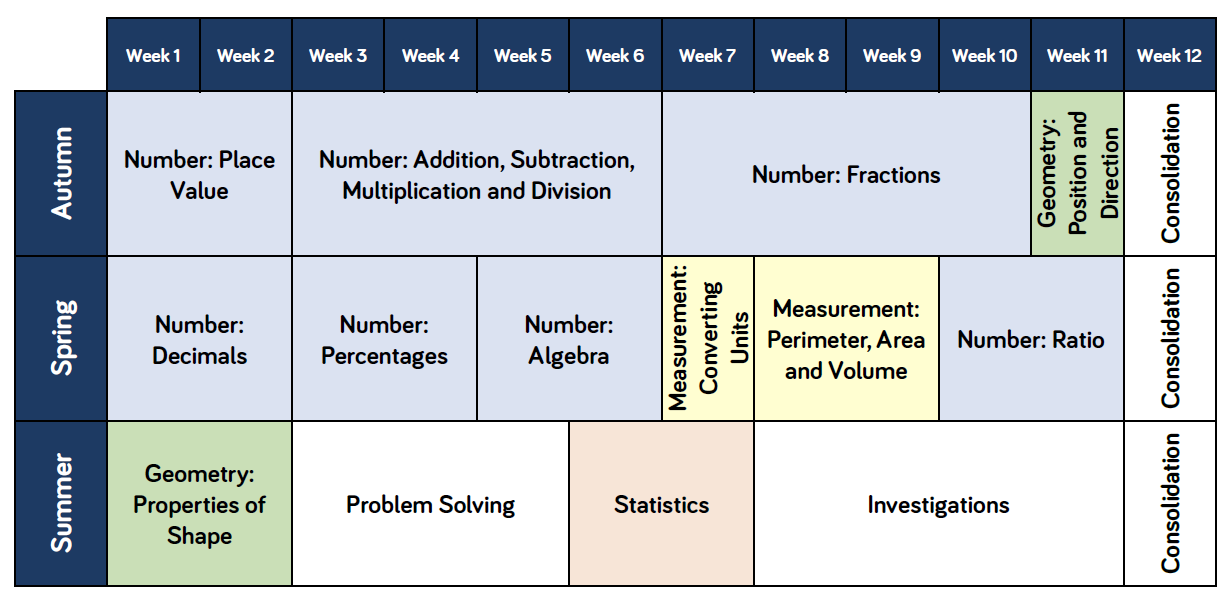 